Sunday 19 March 2023 - Mothering SundayNOTICESToday 8.30 Early Communion in Carryduff
Epistle Colossians 3:12–17 p 1184 Gospel Luke 2:33–25 p 103010.00/12.00  Morning Worship Wednesday 11.30 am Midweek Communion in Carryduff
12.15 pm Soup, bread & cheese lunch for Bishop’s Appeal
7.30 pm Midweek Lenten Service in CarryduffThursdayGolf Society Outing to Templepatrick
Coming Soon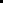 Easter Vestry (Carryduff) 10:00 am on Sunday 2nd AprilCadenza Concert on 3 April at Down Cathedral. Pay at the door £15.00. We will not have a service here on the night (Monday of Holy Week).Men’s Breakfast Saturday 22 April Meet at 9:00 am in Maple Restaurant. Put it in your diary!rick GC at 12:30 pmSaturdayZumbathon from 2 to 4 pm in Carryduff hall in aid of Ukraine. Everyone welcome!Next Sunday 26 March Fifth Sunday in Lent8.30 Early Communion
10.00 Celebrate at Ten in Carryduff
12.00 Sunday Worship & Easter Vestry in KillaneyHymn 344 1,4,5,6 - When morning gilds When morning gilds the skies,
my heart awaking cries,
may Jesus Christ be praised:
alike at work and prayer
to Jesus I repair;
may Jesus Christ be praised.4 The night becomes as day,
when from the heart we say,
may Jesus Christ be praised:
the powers of darkness fear,
when this glad song they hear,
may Jesus Christ be praised.5 In heaven’s eternal bliss
the loveliest strain is this,
may Jesus Christ be praised:
let earth, and sea, and sky
from depth to height reply,
may Jesus Christ be praised.6 Be this, while life is mine,
my canticle divine,
may Jesus Christ be praised:
be this the eternal song
through ages all along,
may Jesus Christ be praised.The Greeting - Hello and WelcomeGrace, mercy and peace from God our Father and the Lord Jesus Christ be with you all and also with youO Lord, open our lips and our mouth will proclaim your praise.
Let us worship the Lord. All praise to his name.Blessed be God, Father, Son and Holy Spirit. Blessed be God for ever.Venite 1–7 - A Call to Worship1 O come let us sing out to the Lord; • let us shout in triumph to the rock of our salvation.2 Let us come before his face with thanksgiving • and cry out to him joyfully in psalms.3 For the Lord is a great God • and a great king above all gods.4 In his hand are the depths ’ of the earth • and the peaks of the mountains are his also.5 The sea is his and he made it, • his hands moulded dry land.6 Come let us worship and bow down • and kneel before the Lord our maker.7 For he is the Lord our God; • we are his people and the sheep of his pasture.Glory to the Father, and to the Son, and to the Holy Spirit •
as it was in the beginning, is now, and shall be for ever. Amen.Penitence - saying sorryO God, our loving Father in heaven,
we confess that we have sinned against you;
we have broken your commandments;
we have often been selfish,
and we have not loved you as we should.
For these and all our sins, forgive us, we pray:
through our Lord and Saviour Jesus Christ. Amen.Preparing - to hear God’s wordYour word is a lantern to my feet
and a light upon our path.
O Lord, your word is everlasting:
it stands firm for ever in the heavens.Let us then receive the word of the Lord.
So may the light of your presence shine into our hearts.Psalm 127.1–4 - we stand to sayUnless the LORD builds the house, • the builders labour in vain. Unless the LORD watches over the city, • the guards stand watch in vain. In vain you rise early and stay up late, toiling for food to eat •
for he grants sleep to those he loves. Children are a heritage from the LORD, offspring a reward from him. •
Like arrows in the hands of a warrior are children born in one’s youth.Glory to the Father, and to the Son, and to the Holy Spirit;•
as it was in the beginning, is now, and shall be for ever. Amen.Colossians 3:12–17 - please be seatedTherefore, as God’s chosen people, holy and dearly loved, clothe yourselves with compassion, kindness, humility, gentleness and patience. Bear with each other and forgive one another if any of you has a grievance against someone. Forgive as the Lord forgave you. And over all these virtues put on love, which binds them all together in perfect unity. Let the peace of Christ rule in your hearts, since as members of one body you were called to peace. And be thankful. Let the message of Christ dwell among you richly as you teach and admonish one another with all wisdom through psalms, hymns, and songs from the Spirit, singing to God with gratitude in your hearts.  And whatever you do, whether in word or deed, do it all in the name of the Lord Jesus, giving thanks to God the Father through him.This is the word of the Lord. Thanks be to GodChildren’s Talk - Thank God for MumsChildren’s Song - Thank you, Lord.Thank you, Lord, for this fine day,
Thank you, Lord, for this fine day,
Thank you, Lord, for this fine day,
Right where we are. Alleluia, praise the Lord! . . 
Right where we are.Thank you Lord, for all your gifts, . . 
Right where we are. Thank you, Lord, for mums and dads, . . 
Right where we are. Sunday Club beginsJohn 19:25–27 - Please be seatedNear the cross of Jesus stood his mother, his mother’s sister, Mary the wife of Clopas, and Mary Magdalene. When Jesus saw his mother there, and the disciple whom he loved standing nearby, he said to her, “Woman, here is your son,” and to the disciple, “Here is your mother.” From that time on, this disciple took her into his home.This is the word of the Lord.
Thanks be to GodThe SermonHymn 543 - Lord of the home1 Lord of the home, your only Son
received a mother’s tender love,
and from an earthly father won
his vision of your home above.2 Help us, O Lord, our homes to make
your Holy Spirit’s dwelling place;
our hands’ and hearts’ devotion take
to be the servants of your grace.3 May we with joy our homes prepare
that, were our Lord a child once more,
he might be glad our hearth to share,
and find a welcome at our door.4 Lord, may your Spirit sanctify
Each household duty we fulfil;
may we our Master glorify
in glad obedience to your will.Declaring Faith - affirming our beliefDo you believe and trust in God the Father,
who made the world? I believe and trust in him.Do you believe and trust in his Son Jesus Christ,
who redeemed mankind? I believe and trust in him.Do you believe and trust in God the Holy Spirit,
who gives life to the people of God? I believe and trust in him.This is the faith of the Church. This is our faith.
We believe and trust in One God,
Father, Son and Holy Spirit.Praying Together - IntercessionsSunday Collect - Mothering SundayThe Lord’s Prayer Offering Hymn 429 - Lord Jesus ChristLord Jesus Christ you have come to us  
You are one with us, Mary's Son.  
Cleansing our souls from all their sin  
pouring Your love and goodness in  
Jesus our love for you we sing,  
living Lord.  2 Lord Jesus Christ now and every day  
Teach us how to pray, Son of God.  
You have commanded us to do  
this in remembrance Lord of you  
Into our lives your power breaks through, living Lord.  3 Lord Jesus Christ, you have come to us  
Born as one with us, Mary's Son.  
Led out to die on Calvary,  
risen from death to set us free,  
living Lord Jesus help us see  
You are Lord.  4 Lord Jesus Christ I would come to you  
live my life for you, Son of God.  
All your commands I know are true,  
your many gifts will make me new,  
into my life your power breaks through,  
living Lord. NoticesThe BlessingHymn 361 - Now thank we all our GodNow thank we all our God,
with hearts and hands and voices,
who wondrous things hath done,
in whom his world rejoices;
who, from our mother’s arms
hath blessed us on our way
with countless gifts of love,
and still is ours today.2 O may this bounteous God
through all our life be near us,
with ever joyful hearts
and blessèd peace to cheer us;
and keep us in his grace,
and guide us when perplexed,
and free us from all ills
in this world and the next.3 All praise and thanks to God
the Father now be given,
the Son, and him who reigns
with them in highest heaven,
the one eternal God,
whom earth and heaven adore;
for thus it was, is now,
and shall be evermore.Be with us Lord, as we go out into the world.
May the lips that have sung your praise always speak the truth; may the ears which have heard your Word listen only to what is good
and may our lives, as well as our worship,
be always pleasing in your sight, for the glory of Jesus Christ our Lord. Amen.See you at the Zumbathon!